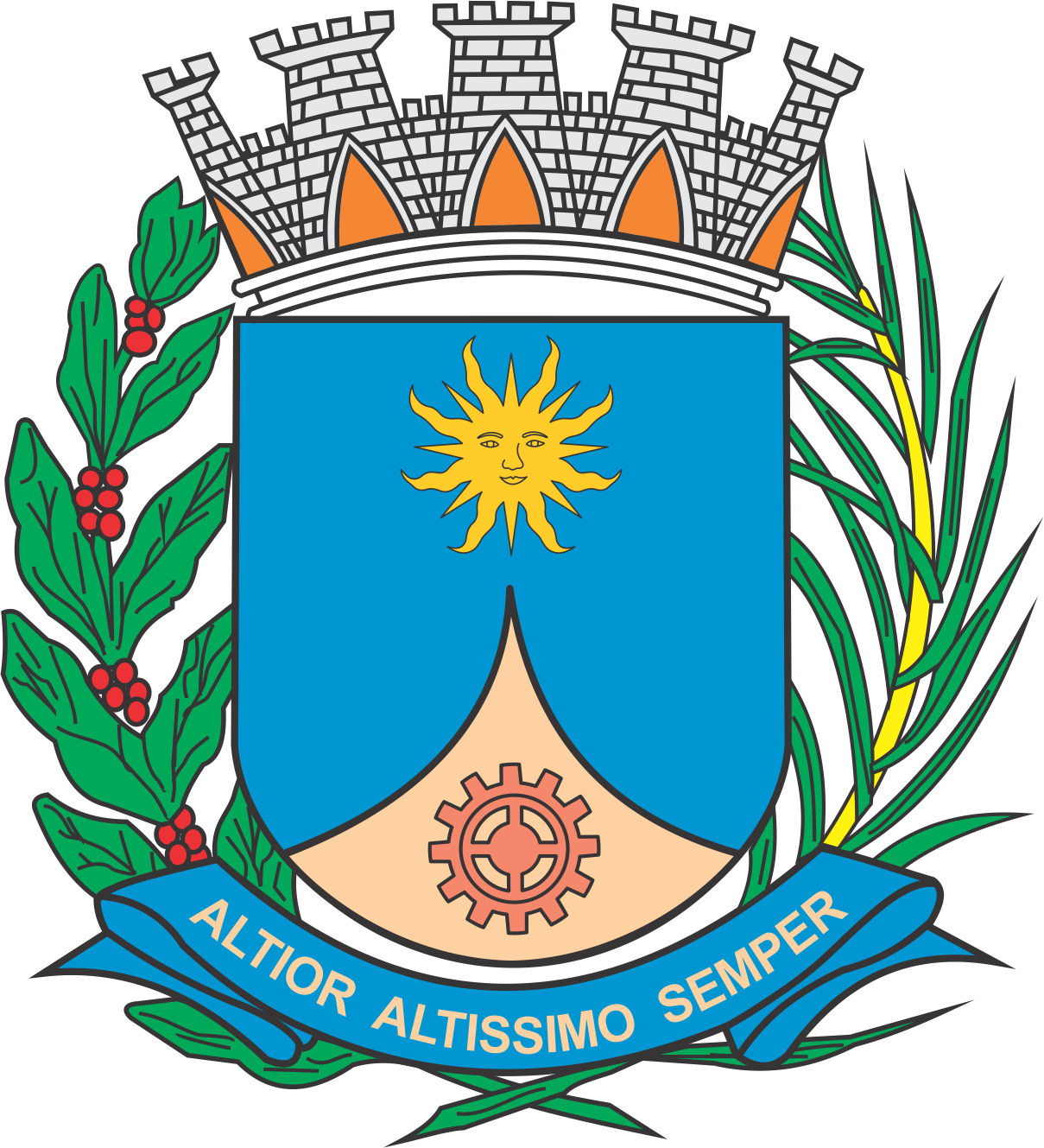 CÂMARA MUNICIPAL DE ARARAQUARAAUTÓGRAFO NÚMERO 208/17PROJETO DE LEI NÚMERO 249/17Dispõe sobre a abertura de Crédito Adicional Especial e dá outras providências.		Art. 1º Fica o Poder Executivo autorizado a abrir um Crédito Adicional Especial, até o limite de R$ 60.000,00 (Sessenta mil reais) para o atendimento de despesas decorrentes do Programa de Educação de Jovens e Adultos (PEJA), conforme demonstrativo abaixo:		Art. 2º O crédito adicional especial autorizado no artigo anterior será coberto com os recursos de excesso de arrecadação, oriundos de repasses financeiros do Fundo Nacional de Desenvolvimento da Educação (FNDE).		Art. 3º Fica incluído o presente crédito adicional suplementar na Lei Municipal nº 8.075, de 22 de novembro de 2013 (Plano Plurianual - PPA), na Lei Municipal nº 8.753, de 19 de julho de 2016 (Lei de Diretrizes Orçamentárias - LDO) e na Lei Municipal nº 8.864, de 16 de novembro de 2016 (Lei Orçamentária Anual - LOA).		Art. 4º Esta Lei entrará em vigor na data de sua publicação.		CÂMARA MUNICIPAL DE ARARAQUARA, aos 06 (seis) dias do mês de setembro do ano de 2017 (dois mil e dezessete).JÉFERSON YASHUDA FARMACÊUTICOPresidente02PODER EXECUTIVOPODER EXECUTIVOPODER EXECUTIVO02.09SECRETARIA MUNICIPAL DA EDUCAÇÃOSECRETARIA MUNICIPAL DA EDUCAÇÃOSECRETARIA MUNICIPAL DA EDUCAÇÃO02.09.02EDUCAÇÃO FUNDAMENTALEDUCAÇÃO FUNDAMENTALEDUCAÇÃO FUNDAMENTALFUNCIONAL PROGRAMÁTICAFUNCIONAL PROGRAMÁTICAFUNCIONAL PROGRAMÁTICAFUNCIONAL PROGRAMÁTICA12EDUCAÇÃO12.366EDUCAÇÃO FUNDAMENTAL12.366.046EDUCAÇÃO DE JOVENS E ADULTOS12.366.046.2.ATIVIDADE12.366.046.2.365EDUCAÇÃO DE JOVENS E ADULTOSR$60.000,00CATEGORIA ECONÔMICACATEGORIA ECONÔMICACATEGORIA ECONÔMICACATEGORIA ECONÔMICA3.3.90.30MATERIAL DE CONSUMOR$40.000,003.3.90.39OUTROS SERVIÇOS DE TERCEIROS - PESSOA JURÍDICAR$20.000,00FONTE DE RECURSOS5 – TRANSFERÊNCIAS E CONVÊNIOS FEDERAIS VINCULADOS5 – TRANSFERÊNCIAS E CONVÊNIOS FEDERAIS VINCULADOS5 – TRANSFERÊNCIAS E CONVÊNIOS FEDERAIS VINCULADOS